Структура файлов с оптовыми ценамиФормат xmlСтруктура xml файла изображена на Рис.1Элемент list внутри корневого элемента response это товар. У товара есть следующие элементы:	- id – идентификатор товара (совпадает с id из API);	- name – наименование товара;	- article – артикул товара;	- weight – вес;	- cats – категории товара, перечислены как дочерние элементы <item>;	- prices – блок цен товара. Так как у товара может быть несколько размеров, то у него есть и несколько цен. Именно они и перечислены в этом блоке в виде дочерних элементов <p********>.	- p******** - цена товара, связанная с его размером		- price – значение цены;		- count – количество данного товара на складе (в данном размере);		- param – размер;		- store  - склад;	- images – блок с информацией об изображениях товара. Содержит 2 вложенных элемента - <large> и <small> - соответственно пути к большому и маленькому изображению. Если у изображений будут указаны аттрибуты alt и title, то они также будут указаны за элементом <path>.	- textile – ткань;	- base_color – основной цвет;	- color_count  - количество цветов;	- picture_style – стиль изображения; 	- filler – наполнитель;	- country  - страна производства;	- density – плотность;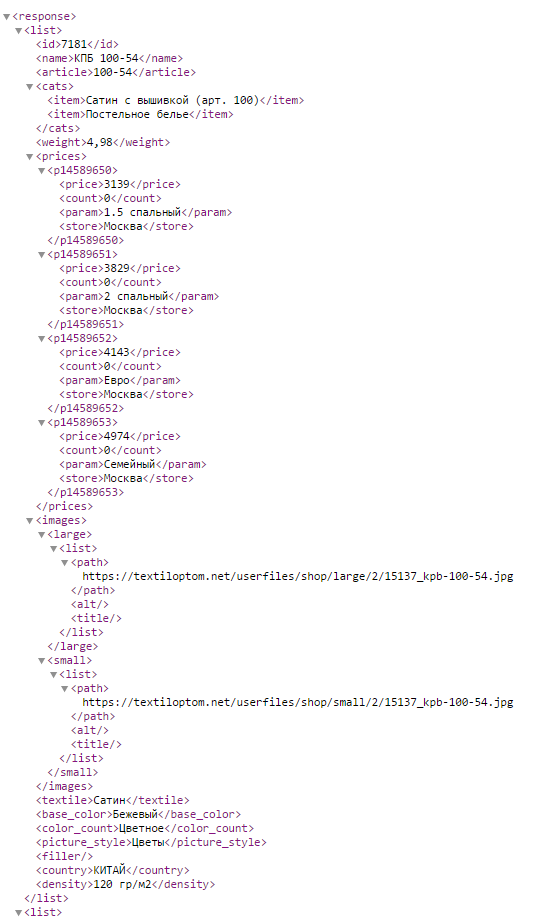 Рис. 1Формат csvСтрока из файла csv – 7211;КПБ RS-141;RS-141;Королевский сатин (арт. RS)|Постельное белье;"2838.00&amp;0&amp;размер постельного белья=2 спальный (2 наволочки)&amp;Вес=2,55&amp;Склад=Москва|2911.00&amp;0&amp;размер постельного белья=Евро (2 наволочки)&amp;Вес=2,8&amp;Склад=Москва|3180.00&amp;0&amp;размер постельного белья=2 спальный (4 наволочки)&amp;Вес=2,75&amp;Склад=Москва|3215.00&amp;0&amp;размер постельного белья=Евро (4 наволочки)&amp;Вес=3,05&amp;Склад=Москва";https://textiloptom.net/userfiles/shop/large/2/15161_kpb-rs-141.jpg|https://textiloptom.net/userfiles/shop/small/2/15161_kpb-rs-141.jpg;Сатин;Коричневый;Цветное;Цветы;;КИТАЙ;125 гр/м2Разделителем полей является точка с запятой (;). Поля идут в следующей очередности:	- id	- наименование	- артикул	- категории (разделены символом |)	- комплексное поле, в котором указаны цена, количество, вес товара на складе и его размеры. Разделитель значений -  символ |. Разделитель параметров - &amp;	- изображение товара (большое и маленькое, разделитель - |)	- ткань	- основной цвет	- количество цветов	- стиль рисунка	- наполнитель	- страна производства	- плотность